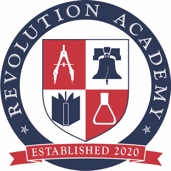 Revolution AcademySubstitute Employment ApplicationPersonal Information_____________________________________	    ______________________________________	        _____________________________Legal Last Name			                    First Name			                        Middle Name_____________________________________________      _____________________________________________	Preferred Name/AKA		                               Date of Birth_____________________________________________________________________________________________________________________Street Address				Apt #	                       City		                         State	              Zip Code_____________________________________________________________________________________________________________________Mailing Address (if different from above)		Apt#	                       City		                          State	              Zip Code___________________________________	________	____________________________	__________________________________Telephone				Primary Email Address		                County of ResidenceProfessional InformationWhat do you currently do? _______________________________________________________________________________________________Which grades are you comfortable working in? _______________________________________________________________________________Are you an RA parent? _________________          Relevant experience____________________________________________________________________________________________________ _____________________________________________________________________________________________________________________Have you ever been convicted, pled guilty or pled no contest to any criminal offense other than a minor traffic violation?  If yes, attach an explanation and documentation.  _______Have you ever had a professional certificate or license revoked or suspended in any state?  Have you ever voluntarily surrendered, either temporarily or permanently, a professional certificate or license in any state?  If yes, attach an explanation and documentation. ________Additional Information: please provide the followingResume I understand that information provided in this application may be provided to a personnel committee that may include board members and staff, and give my consent for such disclosures.  I further assert that I have answered all questions honestly and understand that providing any false or misleading information may result in refusal of employment or immediate termination if the applicant has been employed. _________________________________________                                 ________________________________Signature                                                                                                                                DateReturn to: office@revolutionacademyk8.com3800 Oak Ridge Rd.Summerfield, NC 27358